ΕΛΛΗΝΙΚΗ ΔΗΜΟΚΡΑΤΙΑ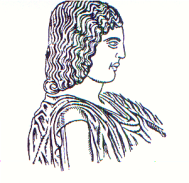 ΓΕΩΠΟΝΙΚΟ ΠΑΝΕΠΙΣΤΗΜΙΟ ΑΘΗΝΩΝ		ΓΕΝΙΚΗ Δ/ΝΣΗ ΔΙΟΙΚΗΤΙΚΩΝ ΥΠΗΡΕΣΙΩΝ 			Αθήνα, 4/9/2015Δ/ΝΣΗ ΔΙΟΙΚΗΤΙΚΟΥ 						Αριθ.Πρωτ.:ΤΜΗΜΑ Γ’ ΠΑΝΕΠΙΣΤΗΜΙΑΚΩΝ ΑΡΧΩΝ & ΟΡΓΑΝΩΝ		 Ταχ.Δ/νση: Ιερά Οδός 75, Αθήνα 118 55				Τηλ.:  210-5294802FAX:  210-3460885 E-mail: r@aua.gr					ΠΡΟΣ:   Eργαστήρια- Φροντιστήριατου Γ.Π.Α..ΚΟΙΝ:   -   Κοσμήτορες                -   Προέδρους Τμημάτων  -    Δ/νση Σπουδών και Φοιτητικής        Μέριμνας  -    Δ/νση Οικονομικού  -   Τμήμα Μηχανογράφησης  -   Γραμματείες Κοσμητειών  -    Γραμματείες Τμημάτων  -    Γραφείο Ευρωπαϊκών       Προγραμμάτων  -   Σύλλογο Φοιτητώντου Γ.Π.Α.	Σας γνωρίζουμε, ότι λόγω της διεξαγωγής των βουλευτικών εκλογών την Κυριακή 20 Σεπτεμβρίου 2015 και προκειμένου να δοθεί η δυνατότητα στο διδακτικό προσωπικό και στους φοιτητές να ασκήσουν το εκλογικό τους δικαίωμα δεν θα πραγματοποιηθούν οι εξετάσεις των προπτυχιακών μαθημάτων που είχαν προγραμματιστεί για την Παρασκευή 18.09.2015 και τη Δευτέρα 21.09.2015. Οι ανωτέρω εξετάσεις θα μεταφερθούν την Πέμπτη 1 Οκτωβρίου 2015 (η Παρασκευή 18.09) και την Παρασκευή 2 Οκτωβρίου 2015 (η Δευτέρα 21.09) στις ίδιες ώρες και αίθουσες.	Επομένως η έναρξη του χειμερινού εξαμήνου του νέου ακαδημαϊκού έτους μεταφέρεται τη Δευτέρα 05.10.2015.Παρακαλούμε για την πιστή εφαρμογή του ανωτέρω χρονοδιαγράμματος.								     Εκ της Πρυτανείας